ALLEGATO A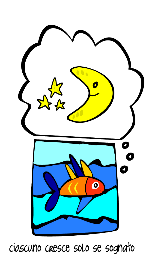 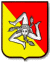 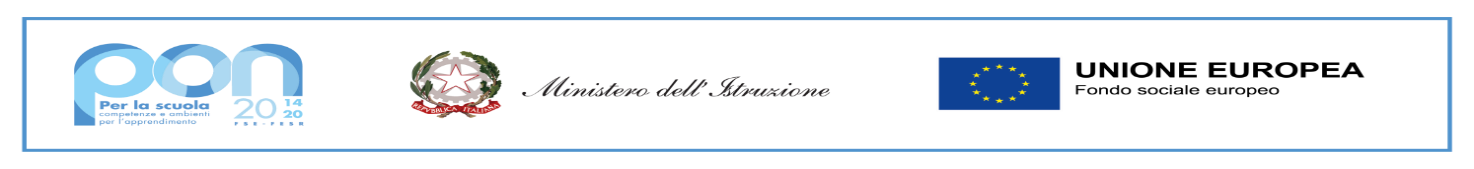 CUP: G74C22001340001CODICE DI PROGETTO: 10.1.1A-FDRPOC-SI-2022-90PROGETTO UN PON-TE PER SOCIALIZZAREIl/La sottoscritto/_________________________________________________ nato/a il  __________________________ a _________________________   Prov. (   ) codice fiscale __________________________________________________
residente in via  _____________________________ a  ____________________ (    ) CAP _________________ Tel. _____________________________ Cell. ____________________________E-Mail ________________________________CHIEDEAlla S.V. di essere ammesso/a alla procedura di selezione per docente con funzione di supporto al coordinamento A tal fine allega:Curriculum vitae redatto in formato europeo (Compilato in ogni sua parte, con tutti i titoli e le esperienze valutabili evidenziati)Richiesta punteggio (Allegato B);Informativa privacy (Allegato C).Il sottoscritto dichiara:di aver letto l’avviso e di accettarlo integralmente;se individuato come docente con funzione di supporto al coordinamento di accettare di svolgere l’incarico, senza riserva;di essere a conoscenza che le dichiarazioni dei requisiti, qualità e titoli riportate nell’istanza e nel curriculum vitae sono soggette alle disposizioni del Testo Unico in materia di documentazione amministrativa emanate con DPR 28.12.2000 n°445;di aver letto l’ informativa privacy ai sensi dell’art.13 del D. Lgs n.196 del 2003, unitamente alla copia dell’art. 07 del decreto medesimo, ed esprime il proprio consenso al trattamento ed alla comunicazione dei propri dati personali conferiti, con particolare riguardo a quelli definiti “sensibili” dall’art. 04, comma 1 lettera d) del D.Lgs n. 196/2003, nei limiti , per le finalità e per la durata necessari per gli adempimenti connessi al rapporto di lavoro                             			   FIRMAPalermo, _______________________  		                                  ALLEGATO B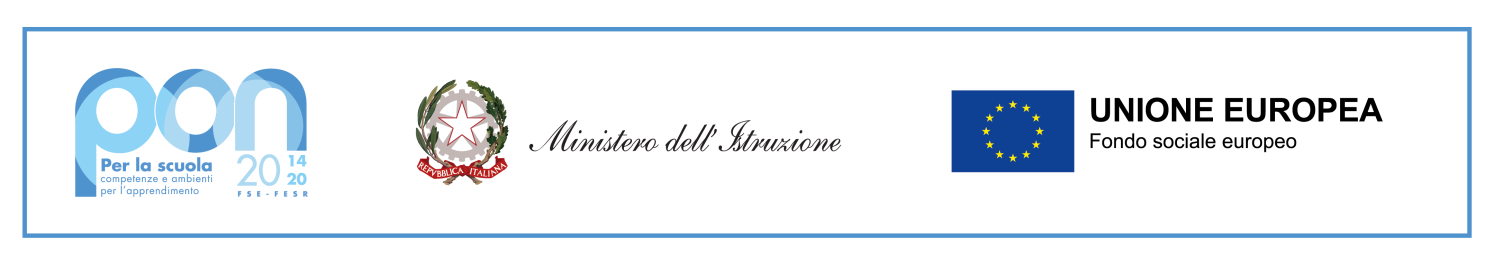 CUP: G74C22001340001CODICE DI PROGETTO: 10.1.1A-FDRPOC-SI-2022-90PROGETTO UN PON-TE PER SOCIALIZZAREIl/La sottoscritto/a __________________ nato/a   il __________________dichiara di possedere i seguenti titoli:Si dichiara che la richiesta di punteggio trova riscontro nel curriculum vitae allegato.I titoli e le esperienze, considerati ai fini della valutazione nel curriculum vitae, dovranno essere debitamente evidenziati.Palermo,					          FirmaALLEGATO CCUP: G74C22001340001CODICE DI PROGETTO: 10.1.1A-FDRPOC-SI-2022-90PROGETTO UN PON-TE PER SOCIALIZZARE     Ai sensi dell’articolo 13 del Testo Unico (D. Lgs. 196/2003) e e del regolamento (UE) 679 del 2016, l’Istituto Comprensivo “Antonio Ugo” di Palermo La informa che, per quanto riguarda la tutela della privacy, sulle caratteristiche del trattamento dei Suoi dati e sui diritti che la legge Le riconosce. Pertanto, i dati conferiti saranno raccolti e trattati secondo quanto di seguito riportato:La natura relativa al conferimento dei dati è necessaria per le seguenti finalità strettamente correlate alla instaurazione e prosecuzione del rapporto: 1. Adempimento di obblighi fiscali e contabili; 2. Adempimento degli obblighi contrattuali; 3. Amministrazione di contratti; 4. Gestione del contenzioso, inadempimenti contrattuali, diffide, arbitrati, controversie giudiziarie;Il trattamento dei dati personali, forniti da Lei direttamente o comunque acquisiti, avverrà presso la sede dell’Istituto, nel rispetto dei principi di necessità e pertinenza. In particolare i dati verranno trattati con le seguenti modalità: 1. Registrazione ed elaborazione su supporto cartaceo; 2. Registrazione ed elaborazione su supporto magnetico; 3. Organizzazione degli archivi in forma automatizzata e non automatizzata, nei modi e nei limiti necessari per perseguire le predette finalitàI dati richiesti sono strettamente funzionali all’instaurazione e prosecuzione del rapporto, pertanto le conseguenze di un eventuale rifiuto comporteranno l’impossibilità di codesto Istituto di instaurare e proseguire il rapporto.I dati, qualora ciò sia strumentale al perseguimento delle finalità indicate al punto A, potranno essere comunicati a Forze Armate, Uffici Giudiziari, Altre Amministrazioni Pubbliche (qualora ciò sia previsto dalla legge), studi professionali e di consulenza.Titolare del Trattamento è l’Istituto Comprensivo “Antonio Ugo” di Palermo Via Ettore Arculeo, 39 nella persona del Dirigente Scolastico Prof. Riccardo GanazzoliElla potrà esercitare i diritti, di cui all’art. 7 del Testo Unico in materia di trattamento di dati personali, presentando istanza alla segreteria o al Responsabile del Trattamento, richiedendo l’apposito modulo.In particolare la legge, in qualità di persona interessata, Le consente di:accedere alle informazioni che la riguardano e conoscere le finalità e le modalità del trattamento, nonché la logica dello stesso;chiedere la cancellazione, il blocco o la trasformazione in forma anonima dei dati trattati in violazione della legge;opporsi al trattamento per motivi legittimi;chiedere l’aggiornamento, la rettificazione o, qualora ne abbia interesse, l’integrazione dei dati trattati.Informato/a delle caratteristiche del trattamento dei dati e rilevato che lo stesso è effettuato nella piena osservanza del Codice in materia di protezione dei dati personali di cui al D.lgs. 196/2003 e del regolamento (UE) 679 del 2016 esprimo il mio consenso al trattamento dei dati personali, anche quelli sensibili, compresa la loro comunicazione a terzi.Palermo, lì ____________________                                                 Firma leggibile dell’interessato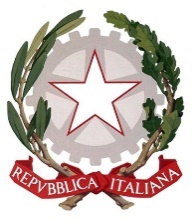 Istituto Comprensivo“Antonio Ugo”Via Ettore Arculeo n. 39 - 90135 PalermoTel. 091/211794 C.F. 80020780823Codice IPA: istsc_paic87700vCodice univoco per la fatturazione elettronica: UF8LSTpaic87700v@istruzione.it  paic87700v@pec.istruzione.itwww.icsaugo.edu.it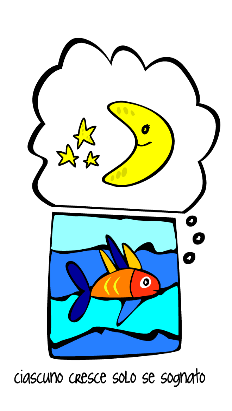 OGGETTO: ISTANZA PER IL CONFERIMENTO DELL’INCARICO DI DOCENTE CON FUNZIONI DI SUPPORTO AL COORDINAMENTOTABELLA VALUTAZIONE TITOLI SELEZIONE DOCENTE CON FUNZIONI DI SUPPORTO AL COORDINAMENTOTITOLI CULTURALIPunteggio previstoPunti richiestiRiservato alla CommissioneCERTIFICAZIONI INFORMATICHE/DIGITALI (MAX P. 3)1ATTESTATI DI PARTECIPAZIONE A CORSI DI FORMAZIONE IN AMBITO INFORMATICO/DIGITALE DI DURATA NON SUPERIORE A 20 ORE (MAX P. 4)1ATTESTATI DI PARTECIPAZIONE A CORSI DI FORMAZIONE IN AMBITO INFORMATICO/DIGITALE DI DURATA SUPERIORE A 20 ORE (MAX P. 8)1TITOLI PROFESSIONALIPunteggio previstoPunti richiestiRiservato alla CommissioneESPERIENZA PREGRESSA DI COORDINATORE/FACILITATORE IN PROGETTI SCOLASTICI (MAX P. 6)1ESPERIENZA PREGRESSA DI TUTOR IN PROGETTI SCOLASTICI (MAX P. 4)1ESPERIENZA PREGRESSA DI REFERENTE PER LA VALUTAZIONE IN PROGETTI SCOLASTICI (MAX P. 3)1ESPERIENZA PREGRESSA DI ESPERTO IN PROGETTI SCOLASTICI (MAX P. 2)1TOTALE30INFORMATIVA AGLI INTERESSATI (ai sensi dell’articolo 13 del D. Lgs. n. 196/2003 e del Regolamento (UE) 679 del 2016)DICHIARAZIONE DELL’INTERESSATO/A